How to structure your Employer Pitch Video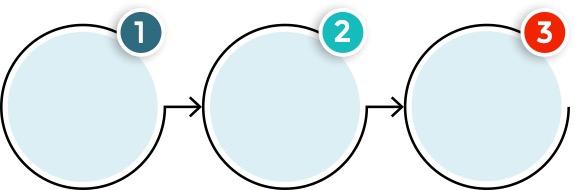 Why?EXPOSURE: Attracting top talent to your organisation is hard, especially with limited opportunities to connect in person! To increase exposure and attention, we recommend recording a short “about us” video to let candidates know why they should work for you.FOCUS: Being clear about what you’re looking for and what you’re offering can help the quality and focus of applications. It can also help you get high-quality engagement and questions at networking and info sessions. Set expectations upfront. Be clear about eligibility, and what you want to see from candidates.SUCCESS: If you can demystify your recruitment process and be clear about what to expect, candidates will be better prepared, less nervous, and ready to show you their best selves.💡  It doesn’t have to be professional quality – think Tik Tok! 
💡  Recording on a phone is fine. 💡  Keep it under 3 minutes.